新 书 推 荐中文书名：《樱桃大厅发生的一件怪事》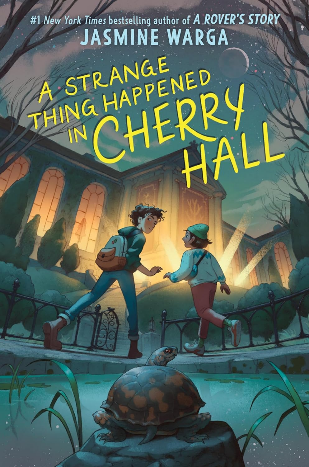 英文书名：A STRANGE THING HAPPENED IN CHERY HALL作    者：Jasmine Warga出 版 社：Harper Collins代理公司：Sanford J. Greenburger / ANA页    数：224页出版时间：2024年9月10日代理地区：中国大陆、台湾审读资料：电子稿类    型：儿童文学内容简介：《纽约时报》畅销书《漫游者的故事》和《家的别称》的纽伯瑞银奖获奖作家贾斯敏·瓦尔加（Jasmine Warga）又一次为读者们讲述了一个非同寻常的故事，讲述了两个朋友、一个幽灵、一幅失踪的画和一只名叫阿加莎的乌龟。对于The Swifts的书迷们，还有Kate DiCamilo和Erin Entrada Kelly的读者粉丝来说，这是一本完美的读物。一幅画被偷走了……！当拉米在博物馆里看到一个漂浮在空中的女孩时，他确信自己以前曾经在某个地方见过她。然后他突然意识到：她看起来就像是那幅失踪的画中的女孩。但她的出现与这起盗窃案有何联系？乌龟阿加莎知道答案——因为她一直在花园里，看到了发生的一切。但严格来讲，她并不真的“告诉”任何人……不是吗？拉米能在他的同学韦达的帮助下解开这个谜团吗？线索就在他们身边，但他们必须勇敢地去探寻。这是一个异想天开而感人的故事，讲述了每个人普遍渴望被看到和理解的心绪，以及艺术如何帮助我们联系彼此，即使在我们最孤独的时候。媒体评论：“贾斯敏·瓦尔加写了一本现代经典。机智、迷人、非常独特——这本关于被盗画作的书会偷走你的心。”——Tae Keller, Winner of the Newbery Medal for When You Trap a Tiger“阴谋！幽灵！一只名叫阿加莎的乌龟！这本书在神秘悬疑中拥有你想要的一切。贾斯敏·瓦尔加真是个奇迹！”——Karina Yan Glaser, New York Times bestselling author of The Vanderbeekers Series “贾斯敏·瓦尔加精心打造了一个巧妙的悬疑小说，以意想不到的方式展开，不仅回答了‘谁在作案？’的问题，更重要的是解答了‘我是谁’这个更加庞大的谜题。好朋友、真正的恐惧，以及花时间注意容易被忽视的事物的重要性，都为这部作品提供了动力。就像书中的一个角色对美术的评价一样，《樱桃大厅发生的一件怪事》充满了惊喜和秘密，等着你去发现。各个方面来说这都是一部成功之作！”——James Ponti, New York Times bestselling author of City Spies“在这本温馨的故事中，精心描绘的博物馆背景唤起了无可挑剔的神秘氛围。洛克菲勒绘制的灰度插图通过生动的肖像描绘了博物馆和角色们。”——Publishers Weekly“《樱桃大厅发生的一件怪事》的一开篇就把我迷住了。我喜欢这本书的一切！角色！环境！悬念！我迫不及待地想在学校拜访演讲中讲这本书。我要告诉全世界的孩子和教育工作者，我能在每一页上都感受到贾斯敏·瓦尔加那颗宽广、善良的心！她给我们的礼物太棒了！”——Mr. Schu作者简介：贾斯敏·瓦尔加（Jasmine Warga）是《纽约时报》畅销榜#1的中年级小说《家的别称》、《雷之形》和《漫游者的故事》的作者。《家的别称》获得了多项奖项，包括纽伯瑞银奖、沃尔特青年读者奖，和夏洛特·哈克奖。《雷之形》被《学校图书馆期刊》和《班克街》评为年度最佳图书，入围巴诺儿童和青少年图书奖，并被列入多个州奖项阅读名单。她的新书《漫游者的故事》出版后立即登上《纽约时报》畅销榜、入选独立未来书单和初级图书馆协会评选，并被《出版商周刊》和《华盛顿邮报》评为年度最佳图书。她还是YA小说《我的心和其他黑洞》的作者，该小说已被翻译成20多种不同的语言。她的下一部儿童文学《樱桃大厅发生的一件怪事》将于2024年9月10日出版。她来自辛辛那提，现在和家人住在芝加哥地区一所堆满书籍的房子里。https://jasminewarga.com/ 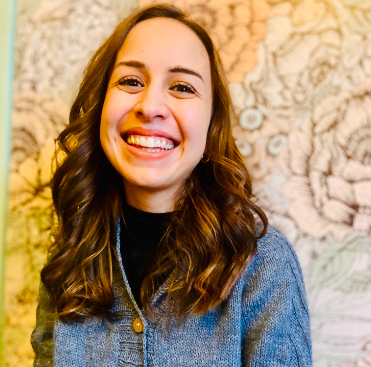 内页插图：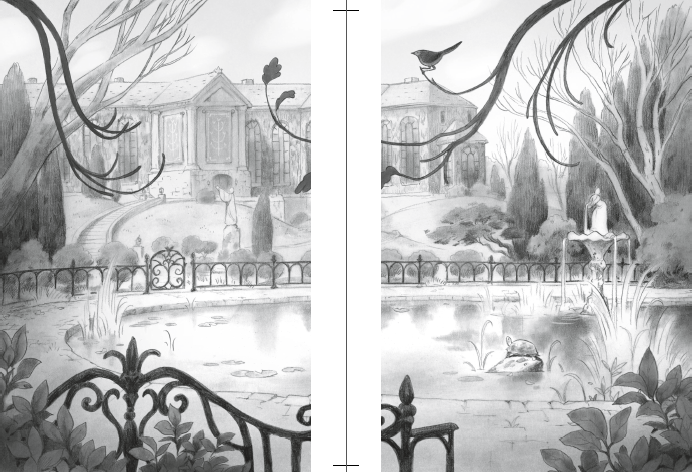 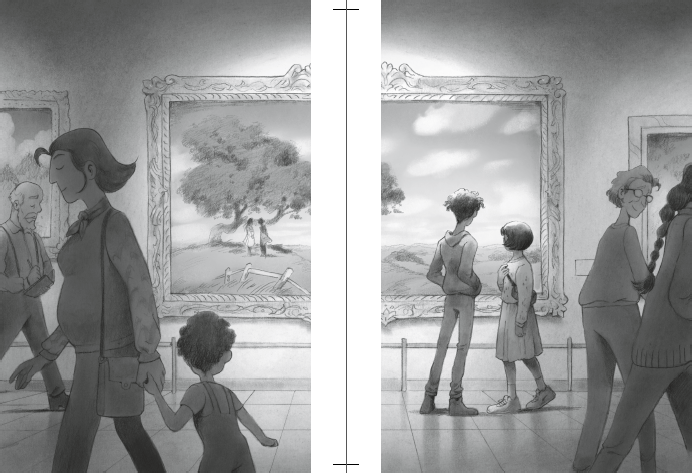 感谢您的阅读！请将反馈信息发至：版权负责人Email：Rights@nurnberg.com.cn 安德鲁·纳伯格联合国际有限公司北京代表处北京市海淀区中关村大街在地图中查看甲59号中国人民大学文化大厦1705室, 邮编：100872电话：010-82504106,   传真：010-82504200公司网址：http://www.nurnberg.com.cn 书目下载：http://www.nurnberg.com.cn/booklist_zh/list.aspx书讯浏览：http://www.nurnberg.com.cn/book/book.aspx视频推荐：http://www.nurnberg.com.cn/video/video.aspx豆瓣小站：http://site.douban.com/110577/新浪微博：安德鲁纳伯格公司的微博_微博 (weibo.com)微信订阅号：ANABJ2002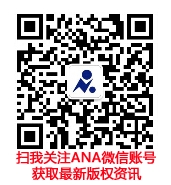 